Senate Meeting AgendaSecond Meeting of the Seventeenth Senate – Tuesday September 11th, 2018Call to OrderRoll CallApproval of MinutesOfficer ReportsPresident – Stephen MayerExecutive Vice President – Garrett EdmondsAdministrative Vice President – Harper AndersonChief of Staff – Will HarrisDirector of Public Relations – Noah MooreDirector of Academic and Student Affairs – Director of Information Technology – Paul BroskySpeaker of the Senate – Asha McWilliamsSecretary of the Senate – Andrew MerrittCommittee ReportsAcademic and Student Affairs –Campus Improvements – Legislative Research –Public Relations – Diversity and Inclusion – Sustainability – Jayden ThomasSAVES –Special OrdersUniversity Committee ReportsJudicial Council ReportGuest/Student Speakers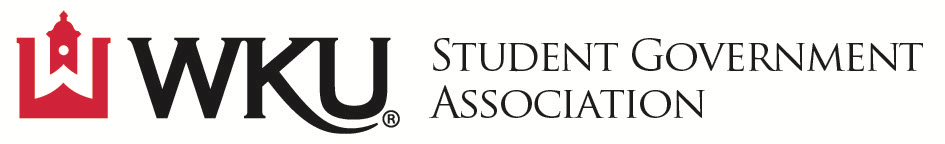 Unfinished BusinessVote on BudgetBill 1-18-FAmend the Bylaws to effectively track office hours for Senate and Executive membersNew BusinessResolution  1-18-FSupport the amendment of the WKU Student Code of Conduct such that it is commensurate with established law and university policyResolution  2-18-FEstablish and support the right of WKU students to record, via audio and/or video, their meetings with university staff and facultyBill 2-18-FAllocate $1,385.00 from Senate Discretionary for the funding of Potter College’s Fall FestivalBill 3-18-FAllocate $500.00 from Senate Discretionary for the Bowling Green Pride FestivalBill 4-18-FAmend the to accurately reflect the structural needs of the organizationBill 5-18-FAmend the Constitution ensure the Speaker of the Senate serves as an unbiased moderator of Senate proceedingsAnnouncements and Adjournment First Reading: September 4th Second Reading: September 11thPass:Fail:Other: Bill 1-18-F.  A Bill to Amend the Bylaws of the Student Government Association of Western Kentucky University.PURPOSE: For the Student Government Association of Western Kentucky University to amend the Bylaws of the Student Government Association of Western Kentucky University to effectively track office hours for Senate and Executive members.WHEREAS: Section 2.8, titled “Office Hours”, will be added to the Bylaws and state “Office hours for Senate and Executive members will be recorded individually, and then reviewed by the Speaker and/or Secretary of the Senate. If office hours have not been completed, individuals in violation of their duties will be submitted to Judicial Council for review.”, andWHEREAS: Both Senate and Executive members need to be held accountable for proper completion of their office hours, andTHEREFORE: For the Student Government Association of Western Kentucky University to amend the Bylaws of the Student Government Association of Western Kentucky University to effectively track office hours for Senate and Executive members.AUTHORS:	Conner Hounshell, SenatorAmy Wyer, SenatorKara Lowry, SenatorSPONSOR:	Sustainability CommitteeCONTACTS:First Reading: September 11thSecond Reading:Pass:Fail:Other:Resolution 1-18-F. Resolution to Amend the Student Code of ConductPURPOSE: For the Student Government Association of Western Kentucky University to support the amendment of the WKU Student Code of Conduct such that it is commensurate with established law and university policy.WHEREAS: Line 15 of the Student Code of Conduct currently states “refusal to comply with directions, requests, or orders by University officials” which can be interpreted to allow any university official to order any student to comply with any direction, andWHEREAS: That power should not be granted to university officials without more clear guidelines, in order to uphold the guidance set forth in the WKU Student Code of Conduct that states the code should not “be interpreted to cover any general category of behavior not mentioned herein unless that conduct is otherwise prohibited by law” , andWHEREAS: The WKU SGA has an obligation to protect the rights and interests of students.THEREFORE: Be it resolved that the Student Government Association of Western Kentucky University support the amendment of Line 15 of the Student Code of Conduct to restrict “directions, requests, or orders by University officials” to only those which would be in line with pre-established university policy and law.AUTHORS: 	James BaughBrian AndersonSPONSOR: 	Sustainability CommitteeCONTACTS: 	James Baugh james.baugh798@topper.wku.edu Brian Anderson brian.anderson026@topper.wku.eduFirst Reading: September 11thSecond Reading:Pass:Fail:Other:Resolution 2-18-F. Resolution to Affirm Students’ Right to RecordPURPOSE: For the Student Government Association of Western Kentucky University to establish and support the right of WKU students to record, via audio and/or video, their meetings with university staff and faculty.WHEREAS: The law of the State of Kentucky explicitly allows recording any conversation so long as at least one party to the conversation consents, and thus allows anyone to legally record their own conversationsWHEREAS: No university policy currently exists that prohibits, requires, or encourages students recording their meetings with employees of the university, and these recordings would serve as an important layer of protection to all parties involvedWHEREAS: The WKU SGA has an obligation to ensure students can adequately provide for their own defense in the case of allegations of misconduct rising from these meetingsTHEREFORE: Be it resolved that the Student Government Association of Western Kentucky University establish and support the right of students to record their own meetings with any university staff or faculty.AUTHOR:	Brian AndersonJames BaughSPONSOR: 	Sustainability CommitteeCONTACTS:	Brian Anderson brian.anderson026@topper.wku.eduJames Baugh james.baugh798@topper.wku.eduFirst Reading: September 11thSecond Reading:Pass:Fail:Other:Bill 2-18-F. Funding for Potter College’s Fall FestivalPURPOSE: For the Student Government Association of Western Kentucky University to allocate $1,385.00 from Senate Discretionary for the funding of Potter College’s Fall Festival.WHEREAS: Potter College’s Fall Festival is an annual celebration of fall and PCAL that is open to the entire campus community. This year’s theme is “Live the Magic of Potter College.” Each year the festival has fall snacks, booths by PCAL departments that include arts and crafts, free goodies, and photo booths, and free t-shirts, andWHEREAS: The allocated funds will purchase t-shirts, pumpkins, apples and cider from Jackson’s Orchard, popcorn, and other miscellaneous supplies, andWHEREAS: The SGA logo will be on the t-shirts and all other advertising for the Fall Festival.THEREFORE: Be it resolved that the Student Government Association of Western KentuckyUniversity will allocate $1,385.00 to Dean’s Council of Students Fall Festival.AUTHORS: 	Kara Lowry, Senior SenatorTommy Sullivan, Events and Recruitment Co-Chair of Dean’s Council of StudentsIvy Saunders, President of Dean’s Council of StudentsConner Hounshell, Senior SenatorSPONSOR: 	Sustainability CommitteeCONTACTS: 	Emily Houston, Events and Recruitment Co-Chair of Dean’s Council of StudentsFirst Reading: September 11thSecond Reading:Pass:Fail:Other:Bill 3-18-F. Funding for the Bowling Green Pride Festival.PURPOSE: For the Student Government Association of Western Kentucky University to allocate $500.00 from Senate Discretionary for the Bowling Green Pride Festival on October 20, 2018.WHEREAS: The Bowling Green Pride Festival will be an event on October 20, 2018 in Circus Square Park, hosted by the Bowling Green Fairness group, andWHEREAS: The allocated money will name SGA as a Silver Sponsor, where our name and logo will appear on the t-shirt and website, and
WHEREAS: The funding is necessary as SGA’s purpose is to represent all students of Western Kentucky University, including members of the LGBTQ+ community which are currently not legally protected in the Bowling Green community due to the lack of a Fairness ordinance, andWHEREAS: This event is being coordinated by the Bowling Green Fairness group, who advocates for LGBTQ+ member rights, including those of Western Kentucky University students, andWHEREAS: This is the second pride festival in the local Bowling Green community, and SGA was an inaugural sponsor, andWHEREAS: The sponsorship would also provide a tabling space for the WKU SGA Committee for Diversity and Inclusion at the festival to speak about their efforts.THEREFORE: Be it resolved that the Student Government Association of Western Kentucky University will allocate $500.00 from Senate Discretionary for the Bowling Green Pride Festival on October 20, 2018.AUTHORS: 	Conner Hounshell, SenatorMark Clark, SenatorKara Lowry, SenatorSPONSOR: 	Committee for Diversity and InclusionSustainability CommitteeCONTACTS: 	Dr. Patricia MinterFirst Reading: September 11thSecond Reading:Pass:Fail:Other:Bill 4-18-F. A Bill to Amend the Bylaws of the Student Government Association ofWestern Kentucky University.PURPOSE: For the Student Government Association of Western Kentucky University to amend the Bylaws of the Student Government Association of Western Kentucky University to accurately reflect the structural needs of the organization.WHEREAS: Section 7.2.3, under section 7.2 titled “Duties of the Committee Chair”, currently states “Meet with the Speaker of the Senate at least twice a month, pursuant to Article V, Section 2.1, of the SGA Constitution.”, andWHEREAS: It shall be replaced with “Meet with the Speaker of the Senate once a month, or at a different interval agreed upon between the individual Committee Chair and the Speaker of the Senate.”, andWHEREAS: The meetings between the Speaker of the Senate and the Committee Chairs does not need to be so frequent for all SGA Committees, especially since the Speaker of the Senate receives minutes from each Committee weekly, andWHEREAS: The “Article V, Section 2.1, of the SGA Constitution” referenced either no longer exists or is irrelevant to this statement,THEREFORE: For the Student Government Association of Western Kentucky University to amend the Bylaws of the Student Government Association of Western Kentucky University to accurately reflect the structural needs of the organization.AUTHORS: 	Mark Clark, SenatorSPONSOR: 	Committee for Diversity and Inclusion		Sustainability CommitteeCONTACTS: 	Asha McWilliams, Speaker of the SenateFirst Reading: September 11th Second Reading:Pass:Fail:Other:Bill 5-18-F.  A Bill to Amend the Constitution of the Student Government Association of Western Kentucky University.PURPOSE: 	For the Student Government Association of Western Kentucky University to amend the Constitution of the Student Government Association of Western Kentucky University to ensure the Speaker of the Senate serves as an unbiased moderator of Senate proceedings.WHEREAS: 	Section 3.2.4. under section 3.2 titled “Qualifications.” currently states, “The Speaker of the Senate shall be elected from the Senate during the Spring Semester for the next academic year.”, andWHEREAS: 	The Constitution does not specify that even though the Speaker of the Senate is a duly elected member, they do not have a vote in Senate proceedings, and WHEREAS: 	The common law belief has been that Speaker has no voting powers, except in the instance of a tie-breaker vote, andWHEREAS:	Section 3.3.1.1 under Section 3.3 titled “Duties of the Speaker of the Senate.” shall be added to state that “The Speaker has no voting powers, except in the instance of a tie-breaker. In such an instance, the Speaker may cast a vote only to break the tie.”,THEREFORE: For the Student Government Association of Western Kentucky University to amend the Constitution of the Student Government Association of Western Kentucky University to ensure the Speaker of the Senate serves as an unbiased moderator of Senate proceedings.AUTHORS: 	Asha McWilliams, Speaker of the Senate SPONSOR:	Sustainability Committee CONTACTS: 	Jacob McAndrews, Chief Justice of the Judicial CouncilSpecial Announcements and EventsFall Elections will be held September 17th-18th on TopNetAn Election Results Party will be held at 11:30pm in the Senate Chambers on Tuesday September 18th